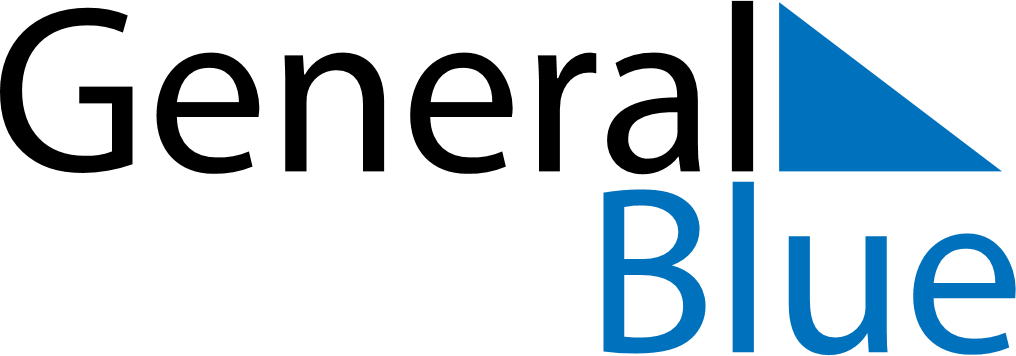 Armenia 2027 HolidaysArmenia 2027 HolidaysDATENAME OF HOLIDAYJanuary 1, 2027FridayNew Year’s DayJanuary 3, 2027SundayPre-Christmas holidaysJanuary 6, 2027WednesdayChristmas DayJanuary 28, 2027ThursdayArmy DayFebruary 4, 2027ThursdaySt. Vartan the good work and the duty daysFebruary 21, 2027SundayMother Language DayMarch 8, 2027MondayInternational Women’s DayApril 7, 2027WednesdayMotherhood and Beauty DayApril 24, 2027SaturdayMother’s DayMay 1, 2027SaturdayLabour DayMay 8, 2027SaturdayYerkrapah DayMay 9, 2027SundayVictory and Peace DayMay 28, 2027FridayRepublic DayJune 1, 2027TuesdayThe day of protection of children rightsJuly 5, 2027MondayConstitution DaySeptember 1, 2027WednesdayKnowledge, Literacy and Education DaySeptember 21, 2027TuesdayIndependence DayOctober 9, 2027SaturdayTranslator’s DayDecember 7, 2027TuesdayEarthquake Remembrance DayDecember 31, 2027FridayNew Year’s Eve